logo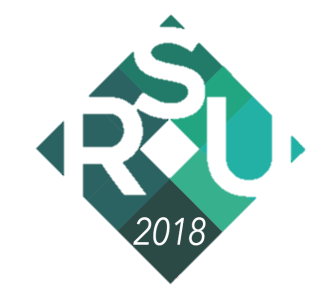 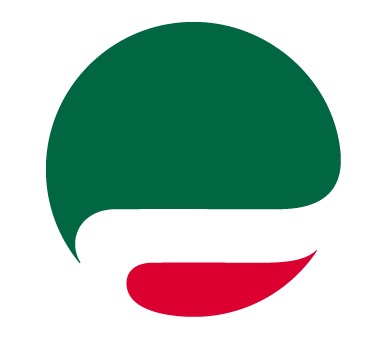 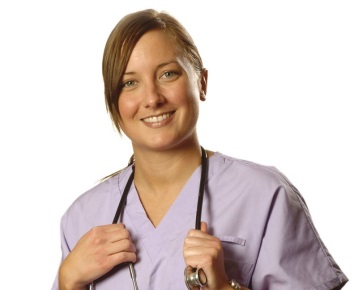 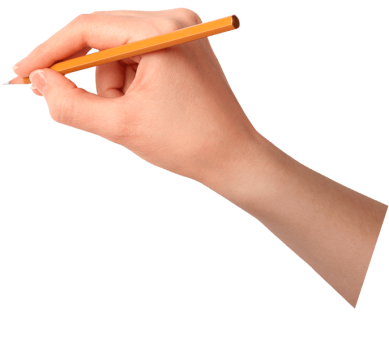 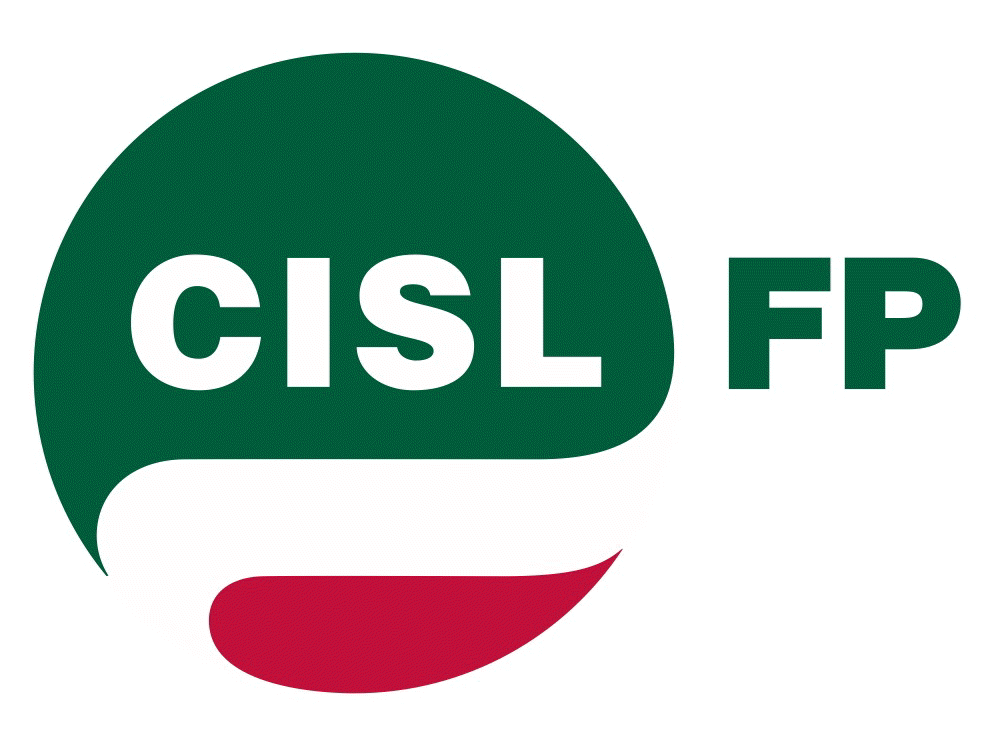 